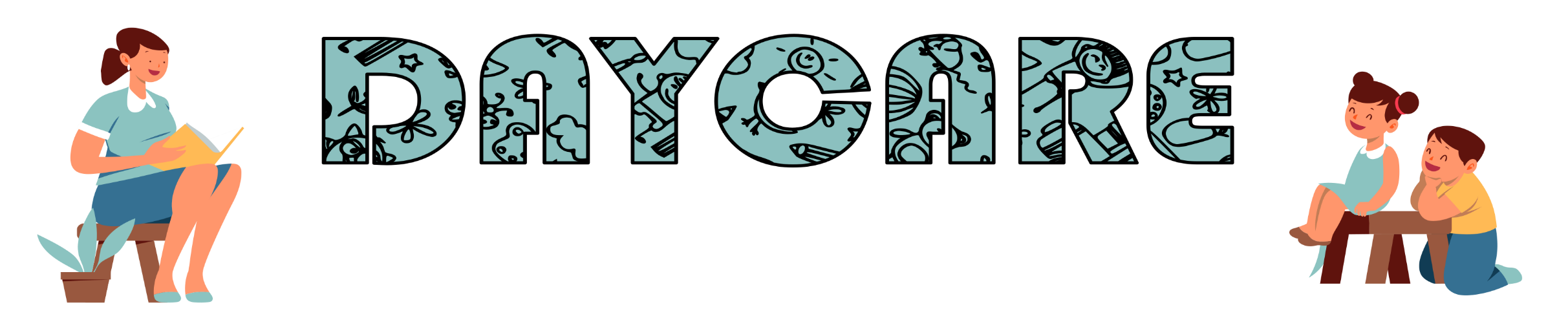 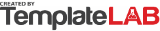 ATTENDANCE SHEETATTENDANCE SHEETATTENDANCE SHEETATTENDANCE SHEETATTENDANCE SHEETATTENDANCE SHEETATTENDANCE SHEETATTENDANCE SHEETATTENDANCE SHEETATTENDANCE SHEETATTENDANCE SHEETATTENDANCE SHEETNAME:CLASS:RESPONSIBLE:RESPONSIBLE:NORTH STARNORTH STARNORTH STARNORTH STARTODDLERSTODDLERSTODDLERSM.EDWARDSM.EDWARDSM.EDWARDSCHILD NAMEIN/OUTMONDAYMONDAYTUESDAYTUESDAYWEDNESDAYWEDNESDAYTHURSDAYTHURSDAYFRIDAYFRIDAYCHILD NAMEIN/OUT07/11/202207/11/202208/11/202208/11/202209/11/202209/11/202210/11/202210/11/202211/11/202211/11/2022CHILD NAMEIN/OUTTIMESIGNTIMESIGNTIMESIGNTIMESIGNTIMESIGNOLIVIAINOLIVIAOUTMARTININMARTINOUTJAMIEINJAMIEOUTRICHARDINRICHARDOUTSAMANTHAINSAMANTHAOUTGARRYINGARRYOUTJOHNATHANINJOHNATHANOUTOLIVIAINOLIVIAOUT © TemplateLab.com  © TemplateLab.com 